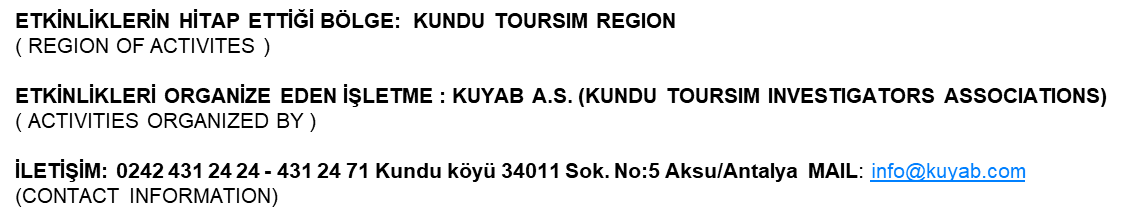 Aktivite adı ve kategorisiHedef grup ve yeriAktivitenin amacı ve içeriği Planlanan tarihName and category of the activityTarget Group and placeAim and content of the activityDate of the activity1Mavi Bayrak İl Koordinatörlüğü desteği ile mavi bayrak bilgilendirme eğitimiYöre Halkı, Öğrenciler ve Diğer Ülke HalklarıMavi bayrak ödülünün kapsamı, hedefleri, sonuçları hakkında bilgilendirme yapılmasıMayıs 20231Training about the Blue Flaghotel staff and public body, customersInforming and supporting of the hotel staff about the scope, aim, results/outputs of the blue flag awardMay 20232Caretta Caretta Kaplumbağalarının Koruma ÇalışmasıOtel personeli, misafirleri ve yerel halkCaretta Caretta Kaplumbağalarının popülasyonlarının korunmasıHaziran - Eylül 20232Saving the Careatta Caretta turtlesHotel staff, public bodySaving the Careatta Caretta turtlesJune - Septemb. 20233Mavi Bayrak tanıtıcı broşür hazırlanması ve dağıtılmasıOtel misafirleriMavi Bayrak tanıtımıAğustos-Eylül 20233Blue Flag calendar needs to be doneTown residents, Hotel staff and guestsBlue Flag presentationAugust-Septemb. 20234Su ve elektrik gibi kaynakların daha tasarruflu kullanılması eğitimiÖğrencilerÇevre ve Tasarruf bilincinin artmasıAğustos 20234Training about the solid waste managementStudentsIncreased awareness of the environmentAugust 2023Aktivite adı ve kategorisiHedef grup ve yeriAktivitenin amacı ve içeriği Planlanan tarihName and category of the activityTarget Group and placeAim and content of the activityDate of the activity5Agaclandirma EtkinliğiOtel personeli, misafirleri yerel halköğrencilerAğaçların KorunmasıTemmuz 20235Training about forestationHotel staff, public body, studentsProtectıon Of TreesJuly 20236Otellerde oluşan atıkyağ miktarının azaltılması hk. Bilgilendirme eğitimiOtel personeli, ÖğrencilerOtellerde oluşan atık yağ miktarının azaltılması için yapılabileceklerin personele anlatılmasıTemmuz 20236Training about the waste oils of the hotelsHotel staff and Studentsto inform the hotel staff related to the waste oils which is existing as a results of the hotel operation activitiesJuly 202375 Haziran Dünya Çevre Haftası EtkinliğiYöre Halkı,TuristlerDünya çevre haftası dolayısıyla Bölgede insanların çevresel farkındalık düzeyinin arttırılması05.06.202375 January World Environment day eventLocal public, touristsTo increase the environmental awareness of public body05.06.20238Kompozisyon YarışmasıÖğrencilerÖğr. ve velilerin çevre temizliğine dikkatelerini çekmekEylül 20238Composition competition about environment cleaningStudentsTo attract attention to environment cleaningSeptember 2023